OBTENCIÓN CERTIFICADO DE CAPACITACIÓNIngresar al link https://sence.gob.cl/; ícono Mi Perfil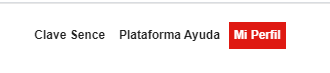 Se puede ingresar por dos vías, Clave Única o utilizar la clave SENCE si ya la tiene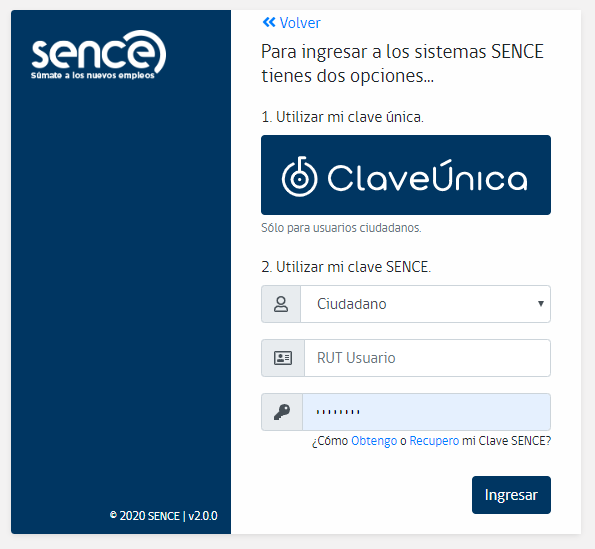 Buscar en Realizados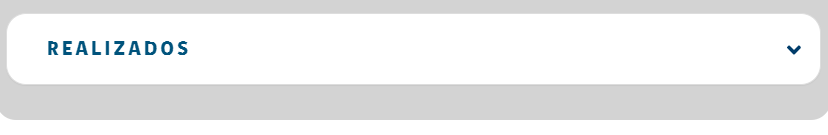 Según el curso realizado se busca el Certificado de Capacitación en “Ver Certificado”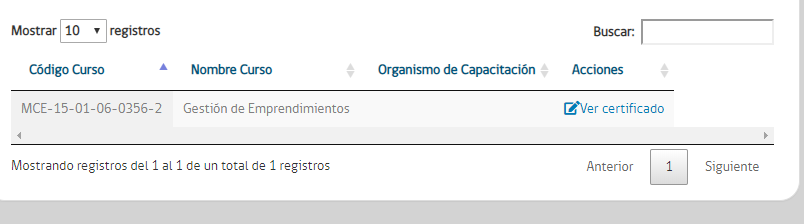 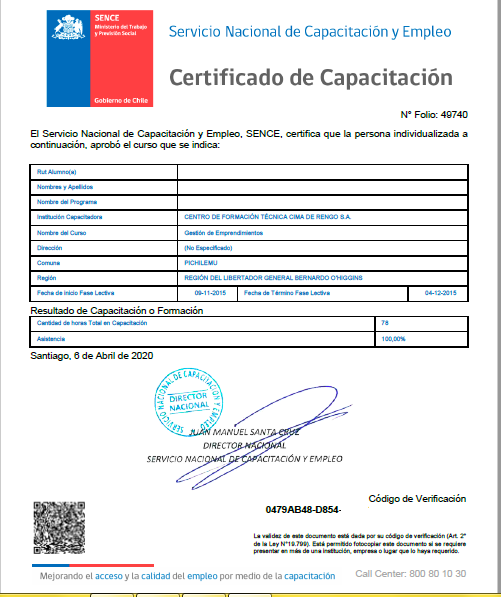 